SUPPLEMENTARY MATERIAL: Dissociable hormonal profiles for psychopathology and stress in anorexia and bulimia nervosaMargaret L. Westwater, Flavia Mancini, Jane Shapleske, Jaco Serfontein, Monique Ernst, Hisham Ziauddeen & Paul C. FletcherPatients and Methods 1.1 ParticipantsOne hundred and forty-seven women underwent phone screening in response to advertisements for women who were not affected by an eating disorder, and 77 of these women were eligible for participation, provided that they could be age- and BMI-matched to patient groups. Of those who responded to advertisements for women with BN or AN-BP symptoms, a total of 208 women completed the phone screening. Fifty-three of these individuals met eligibility criteria for the BN group, and 28 were eligible for the AN-BP group. Of the 100 volunteers who completed the screening session, 15 participants were excluded from the study session: one participant was anemic, four participants had a body mass index (BMI) outside of the range, one participant had substance use disorder, two participants had an Otherwise Specified Feeding or Eating Disorder (OSFED), one participant moved abroad, two participants could not be contacted to continue with the study, one participant was subsequently found to have had a previous abnormal brain scan and one withdrew from the study. Finally, two participants were excluded as the study team and the treating clinician agreed that participation would jeopardize their ongoing treatment. In addition to the comorbid psychiatric conditions reported in Table 1, several participants met diagnostic criteria for other current disorders. Specifically, two participants had posttraumatic stress disorder, two participants had excoriation disorder, one participant had trichotillomania and one participant had obsessive-compulsive disorder. 1.2 Remote screening session for out-of-area participants	Patient volunteers who resided outside of Cambridgeshire county completed a remote screening session to reduce study burden. Remote screenings were conducted via telephone or videocall, and participants provided signed an electronic informed consent form prior to completing the SCID-5 and EDE clinical assessments, cognitive assessments, and Fagerstrom Test for Nicotine Dependence [1]. Fixed meal choices were recorded, and participants were asked to self-report their height and weight for meal preparation purposes. Saliva sampling materials were mailed to the participants to use prior to the study session. The remaining screening procedures, namely the DXA body composition scan, pregnancy test and blood sampling, were completed during the participant’s study session.  1.3 Standardized meal planPrior to the study session, participants were asked to choose their fixed meals (breakfast, mid-morning snack and evening snack) from a study-specific menu (Table S2). Given the prevalence of dietary restrictions in eating disorder populations (e.g., vegan or vegetarian diets), meal composition was modified by a metabolic nutritionist to suit a participant’s dietary requirements when necessary. All resulting meals adhered to the standard macronutrient breakdown. Total daily calorie content was determined from participants’ sex, height, weight, age and the Schofield equation, which estimates basal energy expenditure, where height and weight were recorded at the screening session or self-reported for out-of-area participants. All participants were (re)weighed upon admission on Day 1 of the study session, and the EER, and subsequent calorie content of the meals, was adjusted if necessary. One AN-BP participant was provided 2,000 kcal per day to adhere to her ongoing treatment plan.Food items from the ad libitum meal are presented with their corresponding macronutrient profiles in Table S3. Participants who did not meet their EER in the ad libitum meal were offered an evening snack, where the calorie content was adjusted to ensure that the participant reached her EER. Patient participants who exceeded their EER but also reported self-induced vomiting following the ad libitum meal were offered an evening snack that was 15% of their EER. Given the nature of these eating disorders, and our aim of examining the effects of experimentally induced stress on naturalistic food consumption in these groups, it was anticipated that participants could either fail to meet or exceed their EER. However, it would not be reasonable or ethical to standardize food intake across participants as would be done in metabolic research. We quantified each participant’s intake, and we enquired rigorously about purging behaviors during the study session. 1.4 Acute stress induction and control taskPrior to the induction, two BIOPAC radio translucent electrodes (EL509) were filled with isotonic paste (GEL101) and placed 1 – 2 inches to the right of the participant’s navel, between dermatomes T10 and T12. Electrical stimuli were generated using a DS7A constant current stimulator (Digitimer, UK). The intensity of the shocks was calibrated for each participant to control for individual differences in shock tolerance. Participants were asked to indicate two thresholds: 1) when the stimulation was detectable but not uncomfortable and 2) the first moment when the stimulation was uncomfortable but not painful, corresponding to pain ratings of 0 – 2 and 5 – 7, respectively (0 = no pain, 10 = very painful). Each individual shock pulse lasted 500μs. Throughout the stress induction, shocks were delivered in sequences of 5 – 20 pulses at intermittent intervals (inter-pulse interval range: 0.1 – 1s; inter-train interval range: 0.1 – 3.9s), which were randomly sampled in MATLAB (v2017b; The Mathworks), and variable intensities. Intensity was manually adjusted between the participant’s two threshold values. Throughout the control task, stimulation was delivered at predictable intervals; trains of 5 pulses were delivered at an inter-pulse interval of 0.55s, inter-train interval of 2s, and a constant intensity, corresponding to the participant’s detection threshold. Shock delivery was not contingent on performance in either task. Participants were asked to verbally indicate if the stimulation became painful at any point during the task, in which case it would be reduced. No participants reported discomfort. Participants’ subjective experience of the stimulation was rated immediately post-induction (Supplementary Figure 1). While pain (β=37.3, t(81)=13.76, p<.0001), intensity (β=36.6, t(80)=12.7, p<.0001) and unpleasantness (β=42.6, t(81)=14.4, p<.0001) were significantly greater following the stress induction, main effects of group and a group-by-condition interaction term were nonsignificant. That is, patient participants did not perceive the simulation to be significantly more painful, intense or unpleasant than unaffected women perceived it to be.  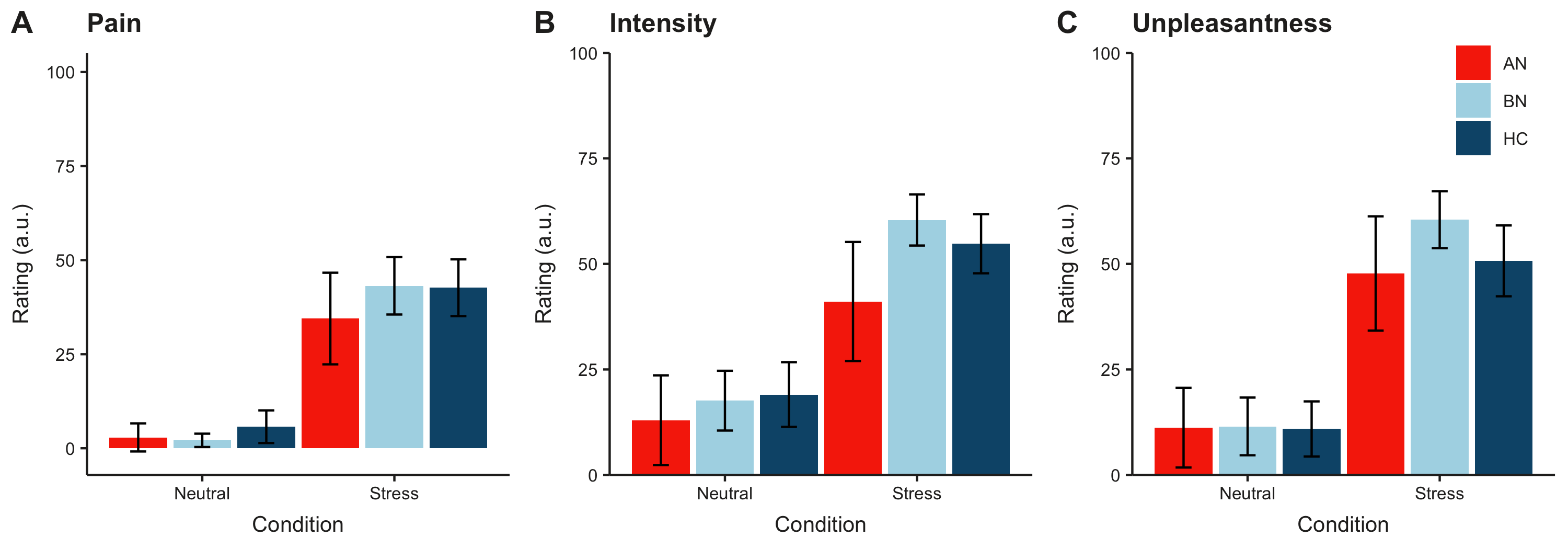 Supplementary Figure 1. Subjective ratings of electrical stimulation. As expected, self-report ratings of stimulation A) pain, B) intensity and C) unpleasantness were increased following the stress induction compared to the neutral task. Importantly, ratings did not differ between AN-BP, BN and control groups (all p’s >.05), indicating similar subjective experience of the stimulation. Error bars denote 95% confidence interval.	Math task stimuli were presented in MATLAB (v2017b; The Mathworks), using Psychophysics Toolbox (v3; 2), and code may be retrieved from: https://github.com/mwestwater/STRIvE-ED. Prior to scanning on each day, participants completed a practice task, consisting of 25 multiple-choice math problems of varying difficulty (n = 10 easy, n = 9 medium, n = 6 hard), with three choices of solutions. Participants were instructed to try their best to respond accurately without taking too much time to make their response. Stimuli were presented for a maximum of 30s, during which participants had to respond by selecting one of the 3 choices. Feedback (2500ms) was presented either 500ms after the response, or after the 30s period. After a variable interval (500 – 2500ms, jitter = 100ms), a new trial was presented. ‘Easy’ trials were restricted to addition or subtraction of up to three, single-digit integers (e.g., 9 – 3 – 4). On medium-difficulty trials, problems included addition, subtraction and multiplication of three to four single- or double-digit integers (e.g., 66 - 9 * 6 - 1). ‘Hard’ problems required addition, multiplication and/or division of four single- or double-digit integers (e.g., 72 / 8 + 31 * 41). The stress induction and control task (Figure 1C) included 48 multiple-choice mental arithmetic problems (n = 14 easy, n = 22 medium, n = 12 hard). For the stress induction, participants were encouraged to try their best as only data from participants whose performance met the group average could be used in the study. Additionally, they were informed that ‘physical distractors’ would be delivered to their abdomen, and that they would be watched on a video camera to ensure they paid attention to the task. Prior to the control task, participants were told that their performance would not be evaluated, and they were asked to respond without taking too much time. These tasks had the same trial structure as the practice task; however, for the stress induction, the stimulus presentation and response time (30s in the practice task) was set to 10% less than the average response time on the practice task. As in the Montreal Imaging Stress Test [3], accurate responses on 3 consecutive trials shortened the maximal response window by 10%, ensuring low performance. As this reduced the overall task duration, the ITI was set to 6 seconds on every 6th trial to ensure that the task duration was sufficiently long for the stress induction to be effective. Participants received negative feedback to nonresponses (i.e., “Too slow! Try harder!”) and incorrect responses (e.g., “Your performance is below average.”) while no feedback was provided following correct responses. At the end of the task, participants were informed that their performance did not meet the group average. For the control task, the stimulus presentation and response time was 30s on each trial. Participants received neutral feedback on accurate responses (i.e., “Correct”) and no feedback on incorrect or nonresponses. 1.5 Hormone assays 	All assays were completed by the Core Biochemistry Assay Laboratory (CBAL) within the Cambridge University Hospitals NHS Foundation Trust at Addenbrooke’s hospital. Salivary cortisol assay As described in the main text, participants collected saliva samples at home on two working days of their choice. Participants stored samples in their home refrigerator before delivery to the study team, at which point samples were stored at -80°C until assayed. Unbound salivary cortisol was measured in duplicate with a commercially available ELISA immunoassay kit (Salimetrics; Cat# 1-3102-5, intra-assay coefficient of variation (CV) = 3.35 – 3.65%, inter-assay CV = 9.3 – 9.7%). Plasma cortisol assayBlood samples for cortisol were acquired in 2.6mL serum tubes and allowed to clot at room temperature. Within 1 hour of collection, tubes were centrifuged at 3500g for 10 minutes at 4°C to obtain plasma. Plasma samples were stored at -80°C until assayed. Total plasma cortisol was measured in triplicate with a commercially available radioimmunoassay (RIA) kit (Diasorin; Cat# 313261), using the Liaison XL system (intra-assay CV = 3.5 – 4.9%, inter-assay CV = 3.2 – 7.1%). Acyl ghrelin assayBlood samples for acyl-ghrelin were collected in 1.3mL tubes containing EDTA and 20μL of 200mM AEBSF serine protease inhibitor. Tubes were placed on ice and then centrifuged for 10 minutes at 3500g and 4°C within 30 minutes of collection to isolate plasma. After plasma samples were pipetted into two, 250μL aliquots, 50μL of 1M HCL were added to each aliquot. Aliquots were then capped and inverted three times to mix. Plasma samples were stored at -80°C until assayed. Acyl ghrelin, one of three preproghrelin derived peptides, results when the ghrelin peptide is acylated by the enzyme, ghrelin O-acyl transferase (GOAT) [4]. As high concentrations of GOAT are found in the human stomach, small intestine and pancreas [4], measurements of acyl ghrelin are thought to represent a more specific orexigenic signal than measurements of total ghrelin, which include both acyl ghrelin and the degradation product, des-acyl ghrelin. Acyl ghrelin was measured in triplicate in a commercially available RIA kit (Millipore; Cat# EZGRA-88K), where intra-assay and inter-assay CVs ranged from 0.88 – 7.53% and 14.5 – 20.3%, respectively.   PYY and GLP-1 assaysBlood samples for PYY and GLP-1 were acquired in 2.6 mL tubes containing EDTA and clotted on ice. To obtain plasma, samples were centrifuged for 10 minutes at 3500g and 4°C, and plasma samples were stored at -80°C until assayed. Both total PYY and total GLP-1 were measured with MesoScale Discovery electrochemiluminescence immunoassay kits K151MPD1 and K150JVC, respectively. Assays for both hormones had an intra-assay CV of less than 10% across range based on duplicate analysis of precision. Inter-assay CV ranged from 6.1 – 9.9% for PYY and 6.0 – 8.5% for GLP-1.Estradiol, leutenizing hormone and follicular stimulating hormone Plasma samples of estradiol, leutenizing hormone (LH) and follicular stimulating hormone (FSH) were acquired upon waking on Day 2 of the study to determine the participant’s menstrual phase at the time of testing. We note that several participants were prescribed a hormonal contraceptive at the time of testing (n = 29), and some patient participants reported amenorrhea (n = 12). Samples were acquired in 2.5mL serum tubes and allowed to clot. Samples were then centrifuged within one hour of collection to obtain plasma, and plasma samples were stored at -80°C until assayed. Estradiol, LH and FSH were measured with commercially available kits (Diasorin; Cat# 310680, Cat# 312201 and Cat# 312251, respectively) on the Liaison XL immunoassay system. Coefficients of variation were acceptable for estradiol (intra-assay CV = 2.4 – 2.6%, inter-assay CV = 1.9 – 2.9%), LH (intra-assay CV = 2.8 – 3.5%, inter-assay CV = 3.1 – 9.0%) and FSH (intra-assay CV = 2.3 – 5.6%, inter-assay CV = 3.3 – 4.8%). To determine participants’ menstrual phase, estradiol, LH and FSH values were compared to established reference ranges for each Diasorin assay. Insulin and glucose assays Blood samples for insulin and glucose were collected in 2.6mL lithium-heparin tubes and clotted on ice. Samples were centrifuged within 1 hour of collection (10 minutes at 3500g and 4°C) to obtain plasma samples, which were stored at -80°C until assayed. Insulin was measured with a commercially available RIA kit (Diasorin; Cat# 310360) on the Liaison XL immunoassay system (intra-assay CV = 2.2 – 5.0%, inter-assay CV = 5.9 – 11.0%). Glucose was similarly measured with a commercial kit (Siemens; DF30) on the Dimensional EXL immunoassay system (intra-assay CV = 0.5 – 1.0%, inter-assay CV = 2.5 – 3.6%). Leptin assayBlood samples for leptin were collected in 2.6mL serum tubes and clotted on ice. Within 1 hour of collection, samples were centrifuged for 10 minutes to isolate plasma. Plasma samples were stored at -80°C until assayed. Leptin was measured with an in-house kit on the AutoDELFIA automatic immunoassay system, and the intra-assay CV was less than 5% across the dynamic range of the assay (0.1 ng/mL – 95 ng/mL).  Inter-assay CV ranged from 3.9 – 7.1%.PotassiumPotassium samples were acquired in 2.6mL  serum tubes, clotted on ice and centrifuged for 10 minutes at 3500g and 4°C within 1 hour of collection. Resulting plasma samples were stored at -80°C until assayed.  Potassium levels were measured using a commercially available RAI kit (Siemens) on the Dimensional EXL immunoassay system (intra-assay CV = 0.6 – 0.8%, inter-assay CV = 1.2 – 1.3%).Results Robustness check of salivary cortisol linear-mixed effects modelAfter excluding values ±2 SD from the mean (5.6% of observations), our robustness check also identified a significant main effect of group on salivary CAR, where CAR was elevated in AN-BP (β=3.75, t(79)=2.73, p=.008) but not BN (β=0.10, t(79)=0.1, p=.93) relative to the control group. Moreover, salivary CAR was related to both linear (β=37.12, t(445)=11.72, p<.0001) and quadratic (β=-35.68, t(445)=-11.31, p<.0001) time terms, where the latter improved fit indices (χ2(1)=112.90, p<.001). A significant group-by-timelinear interaction showed greater CAR in AN-BP relative to controls (β=36.40, t(441)=4.52, p<.0001) and improved model fit (χ2(4)=26.54, p<.0001). Finally, hormonal contraceptive use was related to reduced salivary cortisol (β=-3.18, t(79)=-2.91, p=.005). Visual inspection of the model residuals did not raise concerns about deviations from normality.Robustness check of acyl ghrelin linear-mixed effects modelThe exclusion of outlier values resulted in the loss of 4.2% of observations. We found a trend toward a main effect of condition, where ghrelin levels were increased following the stress induction relative to the neutral day (β=36.72, t(78)=2.55, p=.013). As in our original model, the main effects of group and time were nonsignificant; however, there was a trend toward increased acyl ghrelin in AN-BP relative to controls (β=183.07, t(78)=1.96, p=.053). A significant group-by-condition interaction indicated elevated ghrelin in AN-BP following acute stress (β=114.32, t(76)=3.40, p=.001), but the effect was not significant in BN (β=-19.60, t(76)=-0.65, p=.52). Model fit improved with the addition of the interaction term (χ2(1)=15.01, p=.0001), and inspection of the quantile-quantile plot indicated approximate normality of the model residuals.2.3 Exploratory analysis of pre-prandial hormones and eating behaviorExploratory correlation analyses in our full sample aligned with results of the LMMs (Figure S2). BMI was negatively correlated with OBEs and pre-prandial ghrelin and positively associated with ad libitum consumption across both days. Following stress, BMI was also negatively correlated with pre-prandial cortisol and PYY. Momentary negative affect was positively related to pre-prandial cortisol on the neutral day; however, this association was nonsignificant on the stress day, where negative affect was negatively related to BMI. As the neutral day represents an individual’s baseline, the observed cortisol-negative affect association might reflect longer-term low mood and chronic stress. Indeed, our main analyses identified significant main effects of group, where negative affect and plasma cortisol were increased in patients compared to controls (see Results sections 3.4 and 3.5.1). However, while the main effect of condition was related to increased negative affect (Results section 3.4), it was not significantly related to cortisol. This would suggest that cortisol is not related to momentary increases in negative affect approximately one hour following an acute stressor.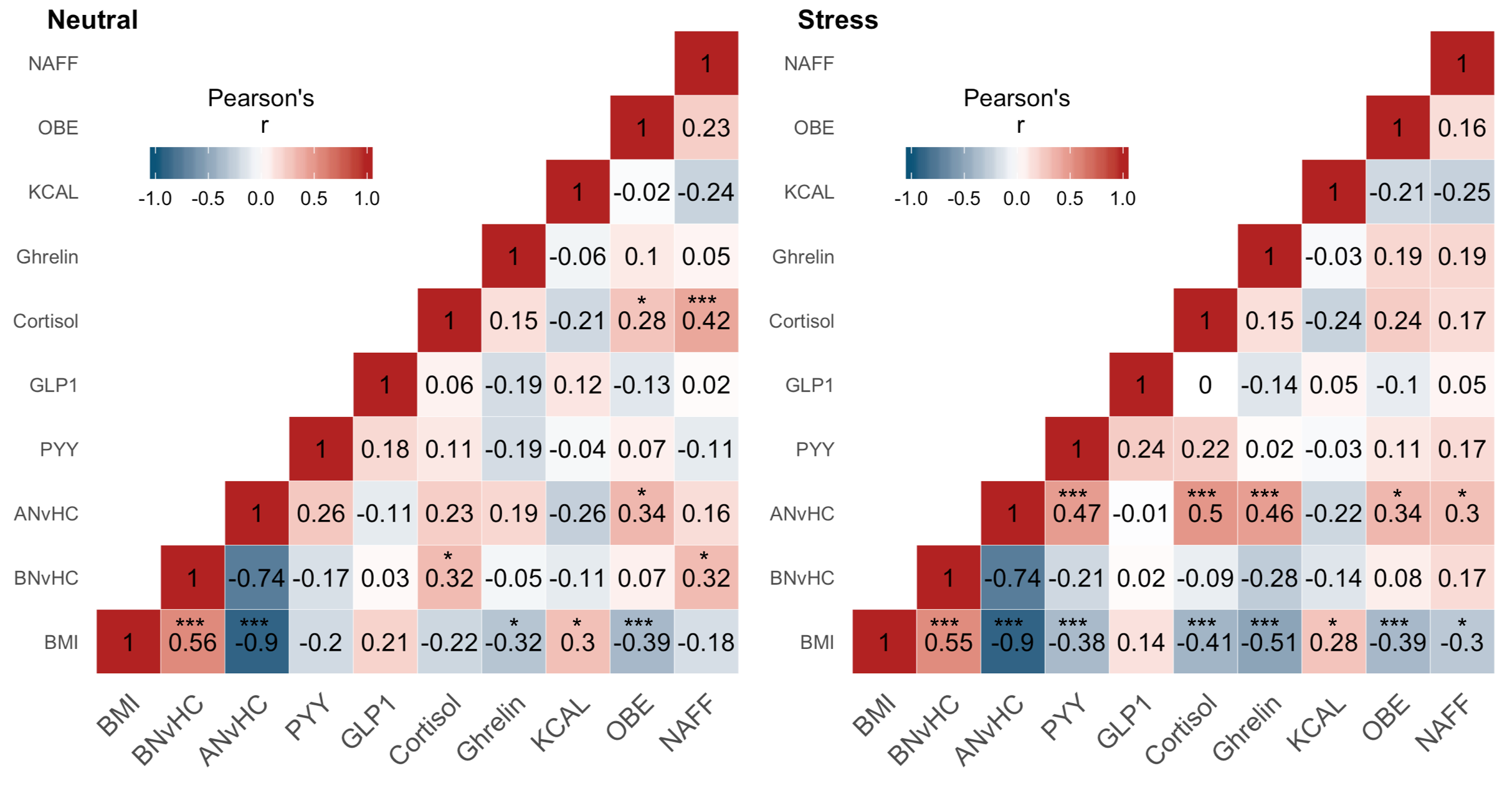 Supplementary Figure 2. Associations between pre-prandial hormones, BMI and eating behavior across neutral and stress conditions. Values represent correlation coefficients (Pearson or point-biserial). BNvHC and ANvHC variables represent group contrast variables, which are coded as treatment contrasts. PYY, GLP-1 and cortisol values were log-transformed prior to analysis. Asterisks reflect significant FDR-corrected p-values: * = q<.05, ** = q<.01, *** = q<.001. NAFF = pre-meal negative affect.References 1. 	Heatherton TF, Kozlowski LT, Frecker RC, Fagerström KO. The Fagerström Test for Nicotine Dependence: a revision of the Fagerström Tolerance Questionnaire. Br J Addict. 1991;86:1119–1127.2. 	David H B. The Psychophysics Toolbox. Spat Vis. 1997;10:433–436.3. 	Dedovic K, Renwick R, Mahani NK, Engert V, Lupien SJ, Pruessner JC. The Montreal Imaging Stress Task: using functional imaging to investigate the effects of perceiving and processing psychosocial stress in the human brain. J Psychiatry Neurosci. 2005;30:319–325.4. 	Yang J, Brown MS, Liang G, Grishin N V., Goldstein JL. Identification of the acyltransferase that octanoylates ghrelin, an appetite-stimulating peptide hormone. Chemtracts. 2008;21:107–108.Table S1. Body composition, menstrual phase and fasting hormones by groupNote: †Glucose, insulin, potassium and leptin samples were collecting upon waking on Day 2, following an overnight fast. The remaining hormones represent pre-prandial values on participants’ neutral study day.Table S2. Psychotropic medication by patient groupNote: Several participants were prescribed more than one medication. Dose indicates mg/day.Table S3. Fixed meal options Table S4. Ad libitum meal contents and macronutrient information Note: CHO = carbohydrate. Contents of the ad libitum meal were the same across Days 1 and 2.Table S5. P-values for exploratory correlation analyses – Neutral day Note: False discovery rate corrected p-values are presented in the lower triangle (shaded area). Uncorrected p-values are included in the upper triangle (whitespace). Table S6. P-values for exploratory correlation analyses – Stress day Note: False discovery rate corrected p-values are presented in the lower triangle (shaded area). Uncorrected p-values are included in the upper triangle (whitespace). CharacteristicAN-BPM (SD)BNM (SD)HCM (SD)Total body fat (%)22.6 (6.0)30.7 (6.6)30.3 (5.7)Menstrual phase (%)Amenorrhea 36.43.0-Hormonal contraceptive27.330.353.3Follicular13.627.316.7Luteal22.736.416.7Periovulatory-3.013.3Glucose (mmol/L) †4.9 (0.3)5.1 (0.3)5.1 (0.4)Insulin (pmol/L) †21.2 (12.1)39.8 (20.4)45.9 (15.2)Potassium (nmol/L) †3.7 (0.7)4.2 (0.3)4.3 (0.3)Leptin (ng/mL) †3.8 (2.7)17.1 (14.5)19.2 (12.5)Acyl ghrelin (pg/mL)954.4 (529.6)780.0 (536.8)685.9 (368.6)Plasma cortisol (nmol/L)228.5 (117.0)221.4 (103.6)121.0 (55.8)Total PYY (pg/mL)50.0 (15.0)45.7 (13.1)43.4 (9.11)Total GLP-1 (pg/mL)10.5 (3.6)12.6 (9.6)11.6 (4.4)MedicationAN-BPAN-BPBNBN# (%)Dose (mg)# (%)Dose (mg)Amyltriptamine1 (4.5)20--Aripiprazole1 (4.5)5--Bupropion1 (4.5)300--Duloxetine1 (4.5)60--Fluoxetine3 (13.6)40 – 604 (12.1)30 - 60Mirtazapine--1 (3.0)15Olanzapine1 (4.5)5--Sertraline2 (9.1)20 – 1503 (9.1)100Venlafaxine1 (4.5)112.53 (9.1)150 – 300Zopiclone--1 (3.0)3.75Breakfast MenuSnack MenuScrambled egg, toast with butter, orange juicePlain yogurt, pineapple, dried fruit & nut mixApple and blackberry porridge with whole milk and protein powder, orange juiceLow-fat cream cheese, deli ham, water crackers, orange juiceHomemade muesli with milkCottage cheese, water crackers, orange juiceCrunchy peanut butter, whole grain toast, orange juice Soreen malt loaf (banana flavor) with butter, Nakd fruit and nut barPopcorn (peanut butter almond flavor), raisins, milk with protein powderItemAmount available (g)Fat (g) in 100gTotal fat available (g)CHO(g) in 100gTotal CHO available (g)Protein (g) in 100gTotal protein available (g)Total energy provided (kcal)Semi-Skimmed Milk254.01.84.64.812.23.69.2127.08Tripoca Trop 50 Orange Juice254.00.00.03.99.90.30.853.37The Food Doctor High Fibre and Cereal Pitta (x2)102.01.71.724.224.65.96.0145.38Tesco Reduced Fat Sour Cream Dip85.014.612.47.36.23.93.3149.10Tesco Reduced Fat Hummus85.010.58.911.09.36.45.4152.49Doritos42.014.05.931.013.13.41.4115.64Walkers Baked Ready Salted Crisps42.013.55.769.029.26.62.8184.68Carrot Batons68.00.30.27.75.20.60.428.47Seedless Grapes85.00.10.115.413.10.40.355.91Foxes Shortbread Viennese Dark Chocolate Biscuits42.029.012.355.023.35.42.3221.96Oreo Biscuits56.020.011.269.038.65.02.8268.39Rice Krispie Squares (x2)47.012.05.776.036.13.01.4201.15Be Good To Yourself Vegetable Pasta424.01.45.915.264.42.811.9376.99Tesco Breaded Chicken Goujons169.013.923.619.332.718.431.2469.34Tesco Stonebaked Four Cheese Pizza280.09.526.627.276.012.936.1701.72Tesco Chocolate Brownie Traybake (serve whole traybake)188.020.037.654.8103.16.111.5808.71TOTAL2223.0-162.3-497.0-126.74060.4BMIBNvHCANvHCPYYGLP1CortisolGhrelinKCALOBENAFFBMI03.70E-0700.0660.0460.0430.0010.0044.3846E-050.101BNvHC8.3231E-0601.000.2380.8450.0080.7260.4320.5790.006ANvHC01.0000.0480.4540.0820.1890.0450.0040.258PYY0.1660.400.13500.0890.3410.0800.7350.5410.314GLP10.1350.900.6010.18200.5780.0800.2810.2420.887Cortisol0.1350.040.1750.4940.70400.1840.0630.0079.2754E-06Ghrelin0.0130.810.3400.1750.1750.34000.6160.3510.657KCAL0.0260.590.1350.8070.4360.1660.73000.8770.028OBE0.0000.700.0260.6960.4030.0360.4940.90700.026NAFF0.1990.030.4150.4700.9070.0000.7580.1060.1050BMIBNvHCANvHCPYYGLP1CortisolGhrelinKCALOBENAFFBMI05.41E-0708.31E-050.1831.56E-052.33E-090.0074.34E-050.003BNvHC6.09E-0601.0000.1430.8750.5390.0460.3240.5630.186ANvHC0.0001.00005.2E-060.9722.46E-074.44E-050.0960.0050.014PYY0.0000.2404.70E-0500.0250.0410.8810.7790.3060.110GLP10.2790.9440.9950.06900.9730.1990.6740.3720.659Cortisol0.0000.6933.69E-060.1030.99500.1860.0250.0260.127Ghrelin5.24E-080.1080.0000.9440.2880.27900.8230.0780.088KCAL0.0250.4420.1880.8990.7980.0690.92600.0480.017OBE0.0000.7040.0210.4300.4930.0690.1670.10800.144NAFF0.0160.2790.0480.2060.7980.2290.1790.0560.2400